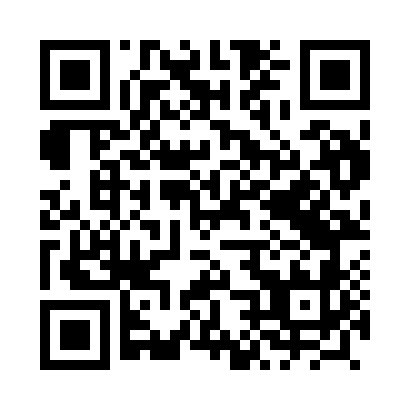 Prayer times for Katy, PolandMon 1 Apr 2024 - Tue 30 Apr 2024High Latitude Method: Angle Based RulePrayer Calculation Method: Muslim World LeagueAsar Calculation Method: HanafiPrayer times provided by https://www.salahtimes.comDateDayFajrSunriseDhuhrAsrMaghribIsha1Mon3:586:0312:345:007:069:032Tue3:556:0112:345:027:089:063Wed3:525:5812:335:037:109:084Thu3:495:5612:335:047:129:115Fri3:455:5312:335:067:139:136Sat3:425:5112:335:077:159:167Sun3:395:4912:325:087:179:188Mon3:365:4612:325:097:199:219Tue3:335:4412:325:117:219:2410Wed3:295:4212:315:127:229:2611Thu3:265:3912:315:137:249:2912Fri3:235:3712:315:147:269:3213Sat3:195:3512:315:167:289:3414Sun3:165:3212:305:177:309:3715Mon3:125:3012:305:187:319:4016Tue3:095:2812:305:197:339:4317Wed3:055:2512:305:217:359:4618Thu3:025:2312:305:227:379:4919Fri2:585:2112:295:237:399:5220Sat2:545:1912:295:247:419:5521Sun2:515:1712:295:257:429:5822Mon2:475:1412:295:267:4410:0123Tue2:435:1212:295:287:4610:0424Wed2:395:1012:285:297:4810:0825Thu2:355:0812:285:307:5010:1126Fri2:315:0612:285:317:5110:1427Sat2:275:0412:285:327:5310:1828Sun2:235:0212:285:337:5510:2129Mon2:194:5912:285:347:5710:2530Tue2:164:5712:275:357:5810:29